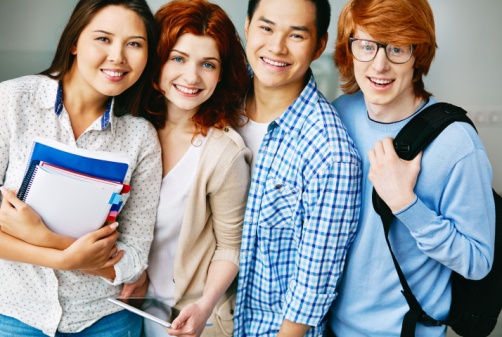 This second Sunday of the Christian Education Season, we are celebrating young people and this time of letting them spread their wings. Whether they are going off to college or starting a career, this is the time they are looking to do that. ‘tis the Christian Education Season. The Discipleship Ministry Team has many things going on in the area of Youth and Young Adult Ministry.The Cumberland Presbyterian Youth Conference—an annual event held at Bethel University in June where youth come together to worship, study, play, and fellowship with one another.UKirk—a joint partnership with the PCUSA at colleges and universities that offers religious and fellowship activities and a sense of welcome for Presbyterian and Reformed college students. YMPC/YAMC—two separate councils (youth and young adults) that come together to plan ministry opportunities and programs for youth/young adults in the Cumberland Presbyterian Church.Consider giving a Tribute Gift to one of the above ministries in honor of one of your favorite college students. The Discipleship Ministry Team can send (if requested) a certificate to the young person being honored. You may also want to give to the CPYC, Mims, and Young Adult Ministry Endowment to continue Youth and Young Adult Ministry in the Cumberland Presbyterian Church for years to come. Go to https://cpcmc.org/discipleship/opportunities-to-give/ to give now.Discipleship Ministry Team • 8207 Traditional Place •Cordova, TN 38016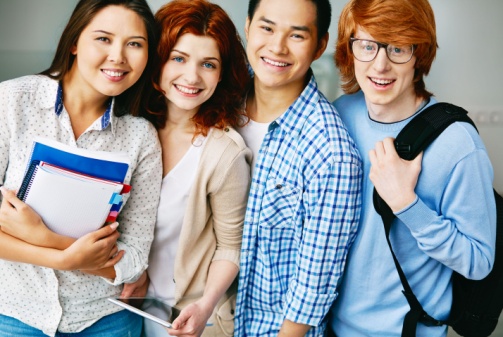 This second Sunday of the Christian Education Season, we are celebrating young people and this time of letting them spread their wings. Whether they are going off to college or starting a career, this is the time they are looking to do that. ‘tis the Christian Education Season. The Discipleship Ministry Team has many things going on in the area of Youth and Young Adult Ministry.The Cumberland Presbyterian Youth Conference—an annual event held at Bethel University in June where youth come together to worship, study, play, and fellowship with one another.UKirk— a joint partnership with the PCUSA at colleges and universities that offers religious and fellowship activities and a sense of welcome for Presbyterian and Reformed college students. YMPC/YAMC— two separate councils (youth and young adults) that come together to plan ministry opportunities and programs for youth/young adults in the Cumberland Presbyterian Church.Consider giving a Tribute Gift to one of the above ministries in honor of one of your favorite college students. The Discipleship Ministry Team can send (if requested) a certificate to the young person being honored. You may also want to give to the CPYC, Mims, and Young Adult Ministry Endowment to continue Youth and Young Adult Ministry in the Cumberland Presbyterian Church for years to come. Go to https://cpcmc.org/discipleship/opportunities-to-give/ to give now.Discipleship Ministry Team • 8207 Traditional Place •Cordova, TN 38016